Al Direttore della Direzione Beni Attività culturali e SportPalazzo Sceriman – Cannaregio 16830121 VeneziaPEC:  beniattivitaculturalisport@pec.regione.veneto.itDOMANDA DI RICONOSCIMENTO DELLA QUALIFICA DI ECOMUSEO DEL VENETO - LR n. 17/2019 – DGR n. 499 del 29/04/2022 – DGR n. 719 del 14/06/2022. A tale fine, consapevole delle sanzioni penali previste dall’art. 76 del D.P.R. 28 dicembre 2000, n. 445 nel caso di falsità in atti e dichiarazioni mendaci, dichiara che tutti i dati contenuti nella presente domanda e nel relativo progetto di fattibilità corrispondono al vero in ogni loro parte.Progetto di fattibilità Si suggerisce di compilare il progetto di fattibilità tenendo conto dei criteri di valutazione indicati nell’Allegato A della DGR n. 499 del 29/04/2022.Il sottoscritto, nella sua qualità di legale rappresentante dell’Ecomuseo, acconsente al trattamento dei dati personali per i soli fini istituzionale nei limiti stabiliti dal D. Lgs. 30 giugno 2003, n. 196 “Codice in materia di protezione dei dati personali”.(data)(firma)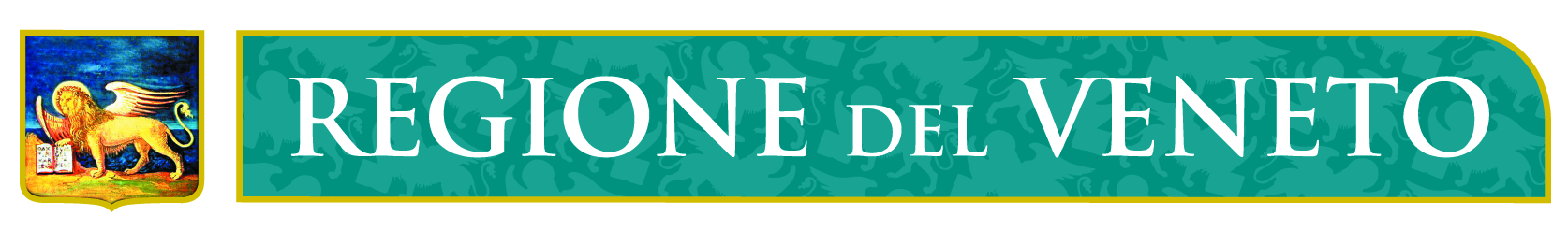 Il sottoscrittonato/a ail Codice Fiscalein qualità di legale rappresentante dell’ente localedell’associazione/istituzione con sede legale in chiedechiedeil riconoscimento dell’ecomuseo con sede a (se diversa dalla sede legale)come Ecomuseo del Veneto.come Ecomuseo del Veneto.Progetto culturaleTema dell’ecomuseo (max 200 caratteri spazi inclusi)le sue finalità (max 2.000 caratteri spazi inclusi)Il territorio interessato ed eventuali rapporti con altri territori (max 2.000 caratteri spazi inclusi)I patrimoni materiali e immateriali che intende promuovereI soggetti promotori dell’ecomuseoProgetto di gestioneProgetto di gestioneSoggetti gestori (art. 5 della legge regionale)Denominazione dell’enteNatura giuridica dell’enteEnte locale Associazione di enti localiAssociazione/Fondazione/altro organismo di natura pubblica o privata senza scopo di lucro appositamente costituita/o, o che abbia come oggetto statutario le finalità indicate nell’Allegato A della DGR n. 499 del 29/04/2022AltroAtto costitutivo dell’ecomuseo (tipo di atto, numero, data)Codice FiscaleIndirizzoViaCAP, Comune, ProvinciaTelefonoEmailFAXPECSito webReferente da contattareNome e cognome	Telefono/cellulare	EmailModalità di gestione del patrimonioDotazione di strutture e infrastrutture, compresi i centri di documentazione esistenti o progettati Cronoprogramma di attività per il triennio (indicare gli obiettivi perseguiti, le attività previste, le risorse del territorio e le strategie per la loro valorizzazione)Sostenibilità economica del progettoAllegati e loro descrizione(indicare e numerare tutti gli allegati)Allegati e loro descrizione(indicare e numerare tutti gli allegati)Statuto o Regolamento dell’Ecomuseo;Parere favorevole degli Enti localiterritorialmente competenti nel caso in cui il riconoscimento sia promosso da  associazioni, fondazioni o altri organismi di natura pubblica o privata senza scopo di lucro, appositamente costituiti o che abbiano come oggetto statutario le finalità indicate nell’Allegato A della DGR n. 499 del 29/04/2022Cartografia a scala da 1:5.000 a 1:25.000, con indicazione dei patrimoni, beni di comunità e di eventuali itinerari di visitaSchede ed elaborati grafici a scala adeguata della dotazione di strutture e infrastrutture a disposizione dell’Ecomuseo, compresi i centri di documentazione esistenti Logo, qualora esistente Documentazione relativa ai requisiti per il riconoscimento di cui al capitolo 3. CRITERI DI VALUTAZIONE del  disciplinareAltra documentazione che si ritiene utile allegare e/o eventuali link a materiali consultabili onlineSi allega inoltre la carta d’identità del sottoscrittore della domanda.Si allega inoltre la carta d’identità del sottoscrittore della domanda.